Yankton Youth Wrestling Club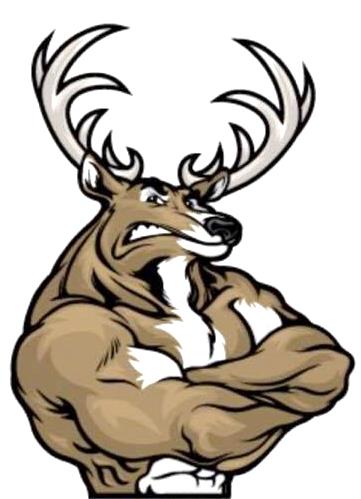 Annual Tournament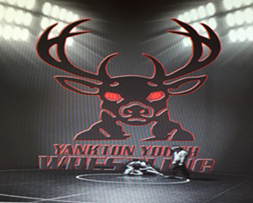 Pic 10 tournament: Trophies for top 3 teams Sunday, January 5, 2020                                                                         Yankton High School                                                                                       1801 Summit St.*Girls will wrestle in boys brackets*Check in: 10 A.M. – NOON 	     Wrestling 12:30 p.m. (3) 1½ Minute Periods – South Dakota High School Rules4 Person Round Robin (when possible)Mail-in Entries & $10 Registration Fee Must Be Received By January 3rd$5 Coaching Fee: Must Have Coaching Band To Be On Mat Free with AAU/USA CardAwards: 1st Place Through 3rd Place                                                                       Concessions Will Be Served By YYWC – No Coolers Allowed                                                                                                                                                                              Vendor Blender                                                                                           **Limited To The First 350 Registered / Absolutely NO Entries At The Door**MAIL ENTRIES TO: 				  INFORMATION:                                                                               Yankton Youth Wrestling Club			  Coach Marshall Bahm                                                                                                                 610 Maple Street					  605-660-7843                                                                                                                                                                                       Yankton, SD 57078                                                                                                         or email to:  yanktonwrestling@yahoo.com_ _ _ _ _ _ _ _ _ _ _ _ _ _ _ _ _ _ _ _ _ _ _ _ _ _ _ _ _ _ _ _ _ _ _ _ _ _ _ _ _ _ _ _ _ _ _  PLEASE SEND OR FILL IN ALL INFORMATION SHOWN!Wrestler Name:____________________________________________Age:____________Address:____________________________________________________________________Phone:_________________________Sex:______________Weight:__________________DOB:_______________________________Years Experience:_____________________Parent Name:___________________ Parent Signature:________________________